«МГУ Саров» выпустил второй поток магистров85% выпускников продолжат работу в атомной отраслиФилиал Московского государственного университета им. М. В. Ломоносова в городе Сарове («МГУ Саров», Нижегородская обл.) выпустил второй поток магистров. В общей сложности было подготовлено 42 молодых специалиста по таким направлениям, как «Физика», «Прикладная математика и информатика» и «Фундаментальная информатика и информационные технологии». Треть выпускников получили «красные» дипломы.В торжественной церемонии выпуска приняли участие руководители Нижегородской области, госкорпорации «Росатом», МГУ и Национального центра физики и математики (НЦФМ, одним из сооснователей является госкорпорация «Росатом»).Губернатор Нижегородской области Глеб Никитин отметил, что регион  будет способствовать развитию особой территории на базе нового центра, чтобы создать максимальную концентрацию интеллекта и привлечь к сотрудничеству крупных ученых. «Перед научно-образовательным сообществом стоит важная цель – обеспечение технологического суверенитета России. И та уникальная образовательная среда, которая создана в Сарове, поможет достижению этой цели. Перед студентами, аспирантами, молодыми научными сотрудниками есть яркий и убедительный пример великих ученых. Российский федеральный ядерный центр в Сарове, рядом с которым строится НЦФМ, на протяжении десятилетий укрепляет "ядерный щит" нашей страны», – сказал он.Выпускники второго потока магистрантов приехали учиться из 12 городов России: Москвы, Нижнего Новгорода, Новосибирска, Екатеринбурга, Казани, Самары, Кирова, Обнинска, Саранска, Томска, Уфы, Якутска. Они в течение двух лет изучали суперкомпьютерное моделирование, аттосекундную физику и другие перспективные направления, проводили исследования на уникальных саровских установках и активно участвовали в жизни атомной отрасли. «С самого старта проекта Национального центра физики и математики к его образовательному ядру – филиалу МГУ в Сарове – было приковано особое внимание на самом высоком уровне. Здесь не раз бывали председатель Правительства РФ Михаил Мишустин и Президент РФ Владимир Путин. Мы видим, что руководство страны максимально поддерживает развитие науки, вкладывается в воспитание новой плеяды ученых, которые возглавят дальнейшее движение России к технологическому суверенитету», – отметил генеральный директор госкорпорации «Росатом» Алексей Лихачёв. Алексей Лихачёв также наградил пятерых выпускников «МГУ Саров» благодарственными письмами госкорпорации «Росатом» за личный вклад в популяризацию атомной науки и научного мировоззрения.«"МГУ Саров" как образовательное ядро НЦФМ – это особый для госкорпорации проект. Он создавался в беспрецедентно короткие сроки, но смог задать высочайшую планку качества реализации. Сегодня это порядка 150 магистрантов и аспирантов, ведущие преподаватели МГУ, практика на лабораторных установках под руководством ведущих ученых. И, конечно, это яркая, насыщенная событиями студенческая жизнь, в которой есть место не только образованию и науке, но и творчеству, спорту, общению.  Уверена, что за два года вы взяли от обучения максимум, получили не только фундаментальные знания, но и практические навыки, а также обрели настоящих друзей, потому что студенческая дружба зачастую – на всю жизнь. Это одно из наших «мест силы», точка притяжения талантливых молодых кадров. И вы, дорогие ребята, для нас не просто выпускники, а специалисты с уникальными знаниями и компетенциями. Те, кому в будущем предстоит занять свои места в большой атомной науке и внести вклад в обеспечение технологического суверенитета страны», – сказала заместитель генерального директора по персоналу госкорпорации «Росатом» Татьяна Терентьева.Подавляющее большинство выпускников приняли решение строить карьеру в организациях госкорпорации «Росатом». Часть выпускников будут работать в организациях научной кооперации НЦФМ и ИТ-компаниях страны. Около половины выпускников планируют также продолжить учёбу в аспирантуре МГУ Саров и далее развивать научные проекты НЦФМ.«Не сомневаюсь, что впереди вас ждет успех. Фундаментальные знания, которыми так знаменит Московский университет, и участие в передовых проектах НЦФМ помогут вам найти свое место. Вы получили не просто диплом, вы получили настоящую путевку в жизнь», – отметил ректор МГУ имени М. В. Ломоносова, академик РАН Виктор Садовничий.«Что будет представлять собой научно-технологический ландшафт будущего – это вопрос не только для нас с вами, но и для "Росатома". Мы сейчас работаем над составлением для госкорпорации такого прогноза, при котором она через 20 лет превратится из ведущей технологической корпорации в мировую научно-технологическую корпорацию. Это крайне важно и для страны в целом. И мы хотим, чтобы через 20 лет, в 2045 году именно вы стали главными фигурами в научно-технологическом ландшафте России и мира», – сказал научный руководитель НЦФМ академик РАН Александр Сергеев.Директор филиала «МГУ Саров», сопредседатель направления НЦФМ член-корреспондент РАН Владимир Воеводин. Он также вручил семи выпускникам благодарственные письма «МГУ Саров» за особые академические достижения, вклад в популяризацию науки и активное участие в студенческой, просветительской и общественной жизни филиала.Справка:«МГУ Саров» – образовательное ядро НЦФМ, готовящее молодых учёных по программам магистратуры и аспирантуры, которые созданы профессорами МГУ им. М. В. Ломоносова и специалистами госкорпорации «Росатом». Цель МГУ Саров – поддержка эффективного воспроизводства научных и научно-педагогических кадров высшей квалификации в области физики и математики для высокотехнологичных организаций РФ, обеспечивающих мировой уровень конкурентоспособности российской научной сферы, способных формировать адекватный ответ на технологические вызовы современной эпохи. Филиал «МГУ Саров» был создан в 2021 году по поручению Президента РФ Владимира Путина в городе Сарова, где великие советские учёные реализовали «атомный проект». В июне 2023 года состоялся первый выпускной магистрантов – 42 человека. Национальный центр физики и математики (НЦФМ) является флагманским проектом Десятилетия науки и технологий в Сарове (Нижегородской обл.). Образовательной частью Национального центра стал филиал Московского государственного университета им. М. В. Ломоносова – «МГУ Саров». Учредители НЦФМ – госкорпорация «Росатом», МГУ им. М. В. Ломоносова, Российская академия наук, Министерство науки и высшего образования Российской Федерации, РФЯЦ-ВНИИЭФ, НИЦ «Курчатовский институт» и ОИЯИ.Десятилетие науки и технологий в России (2022-2031, стартовавшее по указу Президента РФ) – это масштабная программа инициатив, проектов и мероприятий по ускоренному развитию экономики и социальной сферы через усиление роли науки и наукоёмких технологий в стране. Основные цели – привлечение молодежи в сферу науки и технологий, вовлечение исследователей и разработчиков в решение важных задач для страны и общества и рост знания людей о достижениях Российской науки. наука.рф.Правительство РФ и крупные российские компании продолжают расширять спектр решений по раскрытию потенциала студентов и молодых сотрудников. «Росатом» и его предприятия участвуют в создании базовых кафедр в российских вузах, реализации стипендиальных программ поддержки, крупных образовательных проектов, организации практики и стажировки для студентов с последующим их трудоустройством. 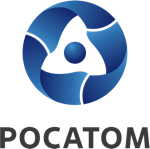 Медиацентр атомнойпромышленности
atommedia.onlineПресс-релиз01.07.24